AP LITERATURE TERMS MASTER CHART LITERARY TERM			  DEFINITION				                         ONGOING EXAMPLES-THREE REQUIRED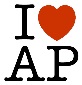 RESOURCES FOR LITERARY TERMS/AP LIThttp://www.wwnorton.com/college/english/nawol3/literaryterms.aspxThe website above is from the Norton Anthology of World Literature. It has an extensive (understatement) glossary feature as well as a FlashCard feature. http://literarydevices.net/The website above has a good list of lit terms on the left linked individually plus some excellent review information on the right regarding literary devices. NARRATIVE STRUCTURENARRATIVE STRUCTUREThe PLOT, or sequence of events in a narrative (fiction story)AllegoryAllegoryAn extended metaphor in which the characters, places, and objects in a narrative carry figurative meaning. Often an allegory’s meaning is religious, moral, or historical in nature.*George Orwell’s Animal Farm*Edmund Spencer’s The Faeirie Queene*William Golding’s The Lord of the FliesAllusionAllusionA casual reference in literature to a person, place, event, or another passage of literature, often without explicit identification. Allusions can originate in mythology, biblical references, historical events, legends, geography, or earlier literary works. Authors often use allusion to establish a tone, create an implied association, contrast two objects or people, make an unusual juxtaposition of references, or bring the reader into a world of experience outside the limitations of the story itself. Authors assume that the readers will recognize the original sources and relate their meaning to the new context.AnachronismAnachronismSomeone or something placed in an inappropriate period of timeRoss: That now
Sweno, the Norways' king, craves composition:
Nor would we deign him burial of his men
Till he disbursed at Saint Colme's inch
Ten thousand dollars to our general use.

Here, use of the term 'dollar' is inappropriate and hence, it is an accidental anachronism on Shakespeare's part. Use of the word 'dollar' is anachronistic because it was not the word choice during Macbeth's time. In fact, the word 'dollar' belonged to Shakespeare's era, but as he didn't know what it was called in the past (during Macbeth's time), he used the same word to refer to currency.
ArchetypeArchetypeA basic model from which copies are made; a prototype. According to psychologist Carl Jung, archetypes emerge in literature from the “collective unconscious” of the human race. Northrop Frye, in his Anatomy of Criticism, explores archetypes as the symbolic patterns that recur within the world of literature itself. In both approaches, archetypical themes include birth, death, sibling rivalry, and the individual versus society. Archetypes may also be images or characters, such as the hero, the lover, the wanderer, or the matriarchChronological PlotChronological PlotThe sequence of events in the narrative are in chronological order of their occurrenceComic ReliefComic ReliefFunny event or scene in a tense situation used to relieve stress in order to rebuild tensionExpositionExpositionBackground information, introduction of characters, setting established, plot starts rollingFableFableA brief story illustrating human tendencies through animal characters. Unlike the parables, fables often include talking animals or animated objects as the principal characters. The interaction of these animals or objects reveals general truths about human natureFalling Action/DenouementFalling Action/DenouementConflict moves toward its resolution; denouement means “untying the knot”FlashbackFlashbackA method of narration in which present action is temporarily interrupted so the reader can witness past events--usually in the form of a character's memories, dreams, narration, or even authorial commentary (such as saying, "But back when King Arthur had been a child. . . .").Flashback allows an author to fill in the reader about a place or a character, or delay important details until just before a dramatic moment.FolkloreFolkloreSayings, verbal compositions, stories, and social rituals passed along by word of mouth rather than written down in a text. Folklore includes superstitions; modern "urban legends"; proverbs; riddles; spells; nursery rhymes; songs; legends or lore about the weather, animals, and plants; jokes and anecdotes; tall tales, rituals at births, deaths, marriages, and yearly celebrations; and traditional dance and plays performed during holidays or at communal gatherings. Many works of literature originated in folktales before the narratives were written down. Examples in American culture include the story of George Washington chopping down the cherry tree; George Washington throwing a silver dollar across the Potomac river; Paul Bunyon cutting lumber with his blue ox, Babe; Pecos Bill roping a twister; and Johnny Appleseed planting apples across the west over a 120-year period.ALSO: folklore flavor in Zora Neale Hurston’s Their Eyes Were Watching GodForeshadowingForeshadowingHints or “clues” along the way that hint at what occurs later in a narrativeThe ungodly smell coming from  Miss Emily’s home in A Rose for Emily by William FaulknerFrame StoryFrame StoryThe result of inserting one or more small stories within the body of a larger story that encompasses the smaller ones.*The 1001 Arabian Nights is a famous Middle Eastern frame narrative. Here, in Bagdad, Scheherazade must delay her execution by beguiling her Caliph with a series of nightly “cliffhangers.”*In Geoffrey Chaucer’s Canterbury Tales, the overarching frame narrative is the story of a band of pilgrims traveling to the shrine of Thomas a Becket in Canterbury. The band passes the time in a storytelling contest. The framed narratives are the individual stories told by the pilgrims who participate.In Medias ResIn Medias Res(Latin: "In the middle[s] of things"): The classical tradition of opening an epic at the midway point of the story. Later on in the narrative, the hero will recount verbally to others what events took place earlier. Usually in medias res is a technique used to heighten dramatic tension or to create a sense of mystery. Cross reference FLASHBACKParenthetical ObservationA comment or “observation” set apart in the text parentheses A comment or “observation” set apart in the text parentheses Mood/AtmosphereMood/AtmosphereA feeling, emotional state, or disposition of mind--especially the predominating atmosphere or “vibe” of a literary work. Most pieces of literature have a prevailing mood, but shifts in this may function as a counterpoint, provide comic relief, or echo the changing events in the plot. The term mood is often used synonymously with atmosphere and ambiance. Students should be able to point to specific diction, description, setting, and characterization to illustrate what literary elements set the mood. Myth Myth A traditional often archetypal tale of deep cultural significance to a people in terms of philosophy, spirituality, theology, ritual practice, or models of appropriate and inappropriate behavior. The myth often (but not always) deals with gods, supernatural beings, or ancestral heroes. The culture creating or retelling the myth may or may not believe that the myth refers to literal or factual events, but it values the mythic narrative regardless of its historical authenticity for its (conscious or unconscious) insights into the human condition or the model it provides for cultural behavior.Narrative PaceNarrative PaceHow rapidly or slowly a narrator tells a story. Events can be speeded up or slowed down depending on what the writer wants to focus on.*In Jane Eyre, the author takes us from an 8-year-old Jane to an 18-year-old Jane is a few paragraphs to speed up the narrative pace (and get to the good parts where she meets and falls in love with Edward Rochester!)NarratorNarratorThe "voice" that speaks or tells a story; aka authorial voice; storytellerCross reference: Point of ViewParodyParodyHumorous and exaggerated DIRECT imitation of an original artistic or literary workShakespeare’s Sonnet 13 (My Mistress’ eyes…)Every Weird Al music videoResolutionResolutionConflict resolved, one way or another; closure; ending of the storyRising ActionRising ActionExternal/Internal Conflict(s) introduced, Complications arise in actions and reactions, like “tying a knot”SettingSettingThe time and place of a narrativeSuspenseSuspenseUncertainty or anxiety about what’s going to happen; anticipationUnreliable NarratorUnreliable NarratorA storyteller who "misses the point" of the events or things he describes in a story, who plainly misinterprets the motives or actions of characters, or who fails to see the connections between events in the story. The author herself, of course, must plainly understand the connections, because she presents the material to the readers in such a way that readers can see what the narrator overlooks. This device is sometimes used for purposes of irony or humor.CHARACTERIZATIONCHARACTERIZATIONAuthors “create” fictional characters through: physical description, words, thoughts, behaviors, other characters’ opinions and reactionsAuthors may add to their characters via names, significant objects and surroundings.Direct Characterization: the writer tells you DIRECTLY about a character’s personality, looks, beliefs, etc.Indirect Characterization: The writer reveals the personality, looks, beliefs, etc. of a character through other means, such as how another character reacts to him/her.1-dimensional/flat1-dimensional/flatShallow predictable characters with one or two personality traits revealedAntagonistAntagonistThe character (or other entity, such as a storm at sea) that is in conflict with the protagonist and his or her goalsCaricatureCaricatureA drawing,  cartoon style, that exaggerates (hyperbolizes) certain physical features for comic and often sarcastic effectObama’s ears         Clinton’s noseDynamicDynamicA character who DOES undergo noticeable change during the story (emotional, physical, intellectual, and/or spiritual)FoilFoilA character that serves by contrast to highlight or emphasize opposing traits in another characterIn Shakespeare's Hamlet, Laertes, the young, unthinking man of action, is a foil to the intelligent but reluctant Hamlet.Multi-dimensional/roundMulti-dimensional/roundMore “real” and “believable” characters with many facets to their personalities; complexProtagonistProtagonistMain character (could be good, bad, or anywhere in between)StaticStaticA character who DOES NOT undergo any kind of noticeable change during the story (emotional, physical, intellectual, and/or spiritual)StereotypeStereotypeA character who is an oversimplified representation of a type, gender, class, religious group, or occupation. Stereotypes tend to be negative and biasedStockStockA character type that appears repeatedly and who has certain conventional attributes or attitudes. Stock characters in Elizabethan drama include the braggart soldier, the heroine disguised as a handsome young man, and the gullible country bumpkin. Stock characters in Medieval romances include the damsel in distress, the contemptuous dwarf, the chivalrous, handsome young knight, the wild man of the woods, and the ugly old man married to a younger girl. In modern detective fiction you may see the prostitute-with-a-heart-of-gold, the hard-drinking P.I., and the corrupt police-officer. Stock characters in western films might include the noble sheriff, the whorehouse madam, the town drunkard, and the quick-draw gunmanIMAGERYAKA SENSORY LANGUAGEIMAGERYAKA SENSORY LANGUAGEDescriptive writing that focuses on the five senses to convey the experience in a storySightSightVisual images are especially powerful when described in detailSmellSmellDescribing specific odors can really bring a text to life! Think about the smells of a wet dog, a BBQ, a gym locker room, an Indian spice marketSoundSoundSound descriptions can create a particular mood/atmosphere…think of sounds associated with a haunted house. A circus. A summer storm. A football game. A night camping out under the stars.TasteTasteConvey an experience of eating squid, swishing minty mouthwash, crunching caramel popcorn, licking a stamp, sucking a lemon, nibbling chocolate-dipped grasshoppers!Touch or movementTouch or movementIncludes texture, temperature, and movement descriptionsPOINT OF VIEWPOINT OF VIEWThe way a story gets told and who tells it. It is the method of narration that determines the position, or angle of vision, from which the story unfolds. Point of view governs the reader's access to the story1st person1st personA narrative mode in which a character narrates the story with I-me-my-mine in his or her speech2nd person2nd personA narrative mode in which the narrator uses 2nd person pronouns (you, your/yours) in his or her speech. Although not common, 2nd person POV has been used in modern and post-modern literary works “You are not the kind of guy who would be at a place like this at this time of the morning. But here you are, and you cannot say that the terrain is entirely unfamiliar, although the details are fuzzy. You are at a nightclub talking to a girl with a shaved head.”      -Jay McInerney’s Bright Lights, Big City3rd person Limited3rd person LimitedA narrative mode in which the narrator enters only one character’s mind, either throughout the entire work or in a specific section.3rd person Omniscient3rd person OmniscientA narrative mode in which the thoughts of every character are open to the narrator who can share them with the readerObjectiveObjectiveA narrative mode in which the narrator only reveals what can literally be seen and heard; like in a videoStream of ConsciousnessStream of ConsciousnessA difficult to follow literary writing style that records a character’s unedited thought processes. Sometimes, writers avoid punctuation altogether in order to prevent artificial breaks in the “stream”Often such writing makes no distinction between various levels of reality--such as dreams, memories, imaginative thoughts or real sensory perceptionFIGURATIVE LANGUAGEFIGURATIVE LANGUAGEA deviation from what speakers of a language understand as the ordinary or standard or literal use of words in order to achieve some special meaning or effect.Apostrophe(NOT the punctuation mark!)Apostrophe(NOT the punctuation mark!)A figure of speech in which the speaker addresses some abstraction or personification that is not physically present or not capable of understanding. *John Donne commands in his Holy Sonnet 10, "Oh, Death, be not proud."Double EntendreDouble EntendreA figure of speech that has two different meanings 
Oxford Dictionary says that it “conveys an indelicate meaning.” Often the first meaning is usually straightforward while the second meaning is ironic, risqué or inappropriateEuphemismEuphemismA type of understatement where one describes harsh or offensive things in kinder, gentler ways so as to avoid offending or shocking anyoneReferring to “torture” as “enhanced interrogation”Referring to an “exam” as an “opportunity to display knowledge”HyperboleHyperboleAn extravagant statement; exaggeration for the purpose of emphasis or a heightened, “larger than life” effectLitotesLitotesA figure of speech in which an affirmative is expressed by negating its opposite.  Litotes are a discreet way of saying something unpleasant without directly using negativityNo ordinary city = an impressive cityThe food was not bad = The food was acceptable/goodDon’t fail me now! = Help me!He was not unkind = He was kindMetaphorMetaphorA figurative and DIRECT comparison between two unlike things WITHOUT using “like,” “as,” or “seems”(A is B)“The coastal plain rivers in leaden serpentine across the wasted farmland.” –The RoadMetonymyMetonymyThe use of the name of one thing for that of another of which it is an attribute or with which it is associatedAmerican journalists employ metonymy whenever they say "the White House" in place of "the president and his administration." Or they say “Detroit” when referring to the big American automakers Ford, General Motors, and Chrysler, or “Hollywood” when referring to celebrities, producers, movie studios, or even the movie industry’s liberal reputation.Here is a double metonymy: The PEN is mightier than the SWORDMotifMotifA repeating pattern, sensory image, or design in a literary work. Not as complex or multi-faceted as a symbolFlute music in Death of a Salesman by Arthur MillerSleep and Insomnia in MacbethPersonificationPersonificationA figure of speech in which an inanimate object or abstract concept is endowed with human qualities or abilitiesPoetic DictionPoetic DictionThe use of poetic devices, such as figurative language and sensory language (imagery). Prose authors may also employ poetic diction in their narrative writing, like when you are reading a book and think, “The writing style is very poetic!”  ““…she hears the tamarinds shiver and the jays shriek and the dune grass burn; she feels the great granite fist, sunk deep into the earth’s crust, on which Saint-Malo sits, and the ocean teething at it from all four sides, and the outer islands holding steady against the swirling tides…”  --All the Light We Cannot SeePunPunA play on words using the definitions, pronunciations, and spellings of words to create multiple meanings.SimileSimileA figurative and INDIRECT comparison between two unlike things using “like,” “as,” or “seems”(A is like B)“…the days more gray each one than what had gone before. Like the onset of some cold glaucoma dimming away the world.” –The Road“Ogres are like onions…we both have layers.” –Shrek SynecdocheSynecdocheA figure of speech in which a part of something is used to represent the whole or the whole for a part ABCs for alphabet (part = whole)England won the World Cup (whole=part)TropeTropeGeneral term for figures of speechUnderstatementUnderstatementA figure of speech in which a writer or speaker deliberately makes a situation seem less important or serious than it is. You know…”less is more.”DICTIONWord Choice; more specifically, choosing certain words over others for their connotative meanings Abstract dictionIntangible words that represent ideas, concepts, such as “love,” or “justice”ColloquialismA word or phrase or expression that is not formal or literary, typically one used in ordinary or familiar conversation; common, everyday speechConcrete dictionTangible words that one can  see, such as “dog,” or “table”ConnotationPositive and/or negative implications/associations/connections that words carry…like emotional “baggage”E.g. For a girl, the word “skinny” carries positive connotations; but for boys, it carries negative connotations E.g. For a girl, the word “skinny” carries positive connotations; but for boys, it carries negative connotations DenotationLiteral or dictionary definitions of wordsDialectThe language of a particular district, class, or group of persons. The term dialect encompasses the sounds, spelling, grammar, and diction employed by a specific people as distinguished from other persons either geographically or socially. Dialect is a major technique of characterization that reveals the social or geographic status of a character.MalapropismThe mistaken use of a word in place of a similar-sounding one, often with unintentional comic effect.  Selection of DetailAnalyzing how and why authors focus and describe certain parts of the story moreso than others; then analyzing the effect produced by the selection of details an author chooses to include in a storyReparteeConversation or speech characterized by quick, witty comments or repliesSATIREWriting that mocks or ridicules with the purpose of inspiring changeHoratian SatireFocuses lightly on laughter and ridicule, but it maintains a playful tone. Generally, the tone is sympathetic and good humored, somewhat tolerant of imperfection and folly even while expressing amusement at it. The name comes from the Roman poet Horace (65 BCE-8 CE), who preferred to ridicule human folly in general rather than condemn specific personsJuvenalian SatireUses harsh, withering criticism, insults, and a slashing attack. The name comes from the Roman poet Juvenal (60-140 CE), who frequently employed the device, but the label is applied to British writers such as Swift and Pope as well who wrote about more serious topics in a satirical manner.SarcasmThe use of derision, mockery, verbal irony or scorn to belittle and disparage someone or somethingWitRefers to elements in a literary work designed to make the audience laugh or feel amused; unlike the more generic word “humor,” wit connotes intellectual originality, ingenuity, and mental acuity--especially in the sense of using paradoxes, making clever verbal expressions, and coining concise or deft phrases.IRONYAn incongruity between expectation and reality*Incongruity is when things are not in harmony or in keeping with the surroundings or other aspects of something: for example-"The tattered brown coat looked incongruous with the elegant black dress she wore underneath."Cosmic IronyThe idea that fate, destiny, or a god controls and toys with human hopes and expectations; also, the belief that the universe is so large and man is so small that the universe is indifferent to the plight of man; also called fateDramatic Irony(In a play), the audience knows something a character(s) do not(In a poem), the poet is not the same as the persona/voice/speaker in the poem Situational IronyThe situation in a text (or life!) turns out unexpectedly, like a “twist” or surprise ending Socratic Ironya pretense of ignorance and of willingness to learn from another assumed in order to make the other’s false conceptions conspicuous by adroit questioningVerbal IronySaying one thing but meaning another; often sarcastic in tonePARADOXA seemingly absurd or contradictory idea or statement that, when investigated or explained, may prove to be true and reasonableOxymoronA specific type of paradox in which opposite words appear side by sideJumbo Shrimp         Mercy Killing         Teacher PayJumbo Shrimp         Mercy Killing         Teacher PaySYMBOLUsually an object, person, event, place, or color with multiple meanings.  Symbols add depth and comprehension to a story by creating multi-dimensional meanings associated with that object, person, event, place or colorContextual/LiteraryCreated specifically by a writer to convey meaning.  The object has no additional symbolic value outside of the story’s specific context. A literary symbol is created by repetition, emphasis, and even placement in the story. In The Road, the tattered map symbolizes the journey, the past, the disappearance of civilization, direction and purposeIn The Road, the tattered map symbolizes the journey, the past, the disappearance of civilization, direction and purposeCultural or ConventionalHave meaning for a certain culture through tradition and experience; e.g. in Western culture, water is equated with birth, rebirth and cleansing; whereas red is associated with passion and hatred. In other cultures, these symbols may have very different meanings. Also, watch for author using a familiar symbol in an ironic sense.   (Western where good guys wear black, etc.)In Their Eyes Were Watching God, the various shades of brown/black skin color represent racial views held by different black people in Eatonville, FloridaIn Their Eyes Were Watching God, the various shades of brown/black skin color represent racial views held by different black people in Eatonville, FloridaUniversalTranscend time, place, religion, culture and to speak to basic human experience.  Seen most often in myths, fables, legends, religious beliefs, to explain natural phenomenon.  In The Road, the man and boy are symbols of heroes on a hero’s journey overcoming obstacles and gaining knowledge and redemption in the end.In The Road, the man and boy are symbols of heroes on a hero’s journey overcoming obstacles and gaining knowledge and redemption in the end.THEMETheme is defined as a main idea or an underlying meaning of a literary work which may be stated directly or indirectly in a complete sentence(Do not confuse with a “topic.” For example:The “topic” of All Quiet on the Western Front is WWI, but the “theme” is war is a curse upon humanity grotesquely aggrandized to naive young men desiring honor and glory.TONEOverall attitude of the writer toward his/her subjectTone is not necessarily stagnant.  It may shift or radically change within a text.Tone is not the same as mood and atmosphere (emotional ambience of a story’s setting)Tone is identified primarily by diction and the positive and negative denotations and connotations words carry.Tone words are usually adjectives.Do not express tone generically as “negative” or “positive.” That’s a good place to start, but you need to be more specific and precise.Express tone as __________ly  + __________ For example: harshly critical or joyfully ecstatic E WORDSThese words are often confused…and for good reason!Elegy (Funeral)Poems written in tribute to the dead; a poem of mourning; a reflection on the death of someoneA piece of music with a sad and somber toneEpigram (Pithy Wit)A short poem or saying with a clever twist at the end or a concise and witty statement. E.g. Oscar Wilde: “Divorce is made in heaven” based on ironic /paradoxical reversal of a common cliché: “Marriage is made in heaven.”Epigraph (Inscription)An inscription, especially one on a building, etc. A literary quotation placed at the beginning of a book, chapter, etc. Epitaph (Tombstone)A short text honoring a deceased person inscribed on his/her tombstone or plaqueAn epitaph may be in verse; poets have been known to compose their own epitaphs prior to their death. For example, the poet W.B. Yeats’ epitaph is drawn from a poem he wrote: Cast a cold Eye/On Life, on Death/Horseman pass by.Epithet (Description)A positive or negative term used to characterize or substitute for a person or thing. Terrible in Ivan the Terrible; Jack the Ripper; Grey-eyed Athena; The Only Begotten of the Father; The Once and Future King; The Boy Who Lived; The City of LightsTerrible in Ivan the Terrible; Jack the Ripper; Grey-eyed Athena; The Only Begotten of the Father; The Once and Future King; The Boy Who Lived; The City of LightsEulogy (Praise)A speech or writing in praise of a person or thing. The term "eulogy" may refer to a funeral oration given in tribute to a person or people who have recently died. Eulogies can also praise a living person, which normally takes place on special occasions like birthdays or retirementsSOUND DEVICESSound devices are resources used by poets to convey and reinforce the meaning or experience of poetry through the skillful use of sound.  After all, poets are trying to use a concentrated blend of sound and imagery to create an emotional response.  The words and their order should evoke images, and the words themselves have sounds, which can reinforce or otherwise clarify those images.  AlliterationThe repetition of initial (i.e. at the beginning of the word)  consonant sounds in a series of words within a phrase or verse lineAnaphoraThe repetition of the same word or group of words at the beginning of successive sentences or versesAfter the torchlight red on sweaty faces /After the frosty silence in the gardens /After the agony in stony places… - from The Wasteland by T.S. EliotAfter the torchlight red on sweaty faces /After the frosty silence in the gardens /After the agony in stony places… - from The Wasteland by T.S. EliotAssonanceThe repetition of vowel sounds; sometimes called vowel rhymeCacophonyAka DissonanceHarsh, jarring or discordant sounds that make words hard to speak aloud or grating to the earConsonanceThe repetition of consonant sounds throughout words, not just at the beginning (alliteration)End RhymeRhyme in which the last word at the end of each verse is the word that rhymes.Euphony(From Greek "good sound"): Attempting to group letters and words together harmoniously, so that the consonants permit an easy and pleasing flow of sound when spokenFeminine RhymeA feminine rhyme is a rhyme that matches two or more syllables, usually at the end of respective lines, in which the final syllable or syllables are unstressed. It is also commonly known as double rhyme.Stocking/shocking, glamorous/amorousStocking/shocking, glamorous/amorousInternal RhymeA poetic device in which a word in the middle of a line rhymes with a word at the end of the same metrical line. Internal rhyme appears in the first and third lines in this excerpt from Shelley's "The Cloud":I silently laugh at my own cenotaph,
And out of the caverns of rain,
Like a child from the womb, like a ghost from the tomb, 
I arise and unbuild it again.Internal rhyme appears in the first and third lines in this excerpt from Shelley's "The Cloud":I silently laugh at my own cenotaph,
And out of the caverns of rain,
Like a child from the womb, like a ghost from the tomb, 
I arise and unbuild it again.Masculine RhymeA rhyme that matches only one syllable, usually at the end of respective lines. Often the final syllable is stressed.Man/plan, line/declineMan/plan, line/declineOnomatopoeia“Sound effect” words that imitate the natural sounds associated with the objects or actions they refer to, making the description more expressive and interestingGushing waterGushing waterRepetitionRepeating words, phrases, or clauses in a text to add emphasis or musicality to the textSlant Rhyme aka Half, Inexact, Imperfect, Near, Oblique, OffRhyme in which either the vowels or the consonants of stressed syllables are identicalExamples:eyes, lightyears, yoursExamples:eyes, lightyears, yoursPROSODY in POETRYThe patterns of rhythm and sound used in poetryMade by stressed and unstressed syllables Anapest/Anapestic FootAnapest-two unstressed syllables followed by one stressed syllable	(THINK QUEEN: WE WILL, WE WILL, ROCK YOU)Through the beautiful morning the meadowlark sings. (4 anapestic feet=anapestic tetrameter)Through the beautiful morning the meadowlark sings. (4 anapestic feet=anapestic tetrameter)Blank VerseUnrhymed iambic pentameter which most closely aligns with natural speaking rhythms in English Many of Shakespeare's most famous speeches are written in blank verse; a speech or scene in blank verse may end with a single rhyming couplet known as a capping couplet used to lend a final punch, a concluding flourish or a note of climax to the end of a speech or scene. Dactyl/Dactylic FootDactylic-two stressed syllables followed by one unstressed syllable	(THINK WALTZ…1, 2, 3)Beautiful morning with meadowlark harmony. (4 dactylic feet=dactylic tetrameter)Beautiful morning with meadowlark harmony. (4 dactylic feet=dactylic tetrameter)Dimeter2 feet in the line of verseHeptameter7 feet in the line of verseHexameter6 feet in the line of verseIamb/Iambic FootIamb-one unstressed syllable followed by a stressed syllable	(THINK HEARTBEAT…da DUM, da DUM)I amb alone and no one knows how all alone I amb. (7 iambic feet=iambic septameter)I amb alone and no one knows how all alone I amb. (7 iambic feet=iambic septameter)Metrical VariationNot all lines in a poem will have 100% PURE metrical patterns…look for the PREDOMINANT patterns of accented & unaccented syllables. All art consists of repetition and variation. Too much repetition =monotony; too much variety kills poetic meter.Perhaps 80% of metered poetry in English is iambic Monometer1 poetic foot in the line of verseOctameter8 feet in the line of versePentameter5 feet in the line of versePoetic FootA single measurement of a syllable pattern in a verse (line of poetry)Poetic MeterA measurement of how many poetic feet are in a line of verseSpondee/Spondaic FootSpondee-two stressed syllables sometimes creating a “pounding” effectBreak, break, break,
On thy cold grey stones, O Sea! Break, break, break,
On thy cold grey stones, O Sea! Tetrameter4 feet in the line of verseTrimeter3 feet in the line of verseTrochee/Trochaic FootTrochee-one stressed syllable followed by an unstressed syllable	(THINK TURKEYS)Trochee Turkeys gobble. (3 trochaic feet=trochaic trimester)Trochee Turkeys gobble. (3 trochaic feet=trochaic trimester)POETIC STRUCTURE AND FORMSBalladA popular narrative song passed down orally. In the English tradition, it usually follows a form of rhymed (abcb) quatrains alternating four-stress and three-stress lines Folk (or traditional) ballads are anonymous and recount tragic, comic, or heroic stories with emphasis on a central dramatic event; examples include “Barbara Allen” and “John Henry.”Beginning in the Renaissance, poets have adapted the conventions of the folk ballad for their own original compositions. Examples of this “literary” ballad form include John Keats’s “La Belle Dame sans Merci,” Thomas Hardy’s “During Wind and Rain,” and Edgar Allan Poe’s “Annabel Lee.”Folk (or traditional) ballads are anonymous and recount tragic, comic, or heroic stories with emphasis on a central dramatic event; examples include “Barbara Allen” and “John Henry.”Beginning in the Renaissance, poets have adapted the conventions of the folk ballad for their own original compositions. Examples of this “literary” ballad form include John Keats’s “La Belle Dame sans Merci,” Thomas Hardy’s “During Wind and Rain,” and Edgar Allan Poe’s “Annabel Lee.”CaesuraA stop or pause in a metrical line, often marked by punctuation or by a grammatical boundary, such as a phrase or clause. A medial caesura splits the line in equal parts, as is common in Old English poetry as in the Anglo Saxon epic BeowulfMedial (in the middle of the line) caesurae (plural of caesura) can be found throughout contemporary poet Derek Walcott’s “The Bounty.” When the pause occurs toward the beginning or end of the line, it is termed, respectively, initial or terminal. Elizabeth Barrett Browning’s “Mother and Poet” contains both initial (“Dead! One of them shot by sea in the east”) and terminal caesurae (“No voice says ‘My mother’ again to me. What?”)Medial (in the middle of the line) caesurae (plural of caesura) can be found throughout contemporary poet Derek Walcott’s “The Bounty.” When the pause occurs toward the beginning or end of the line, it is termed, respectively, initial or terminal. Elizabeth Barrett Browning’s “Mother and Poet” contains both initial (“Dead! One of them shot by sea in the east”) and terminal caesurae (“No voice says ‘My mother’ again to me. What?”)Dramatic MonologueA somewhat lengthy poem in which an imagined speaker addresses a silent listener, usually not the readerRobert Browning’s “My Last Duchess”T.S. Eliot’s “The Love Song of J. Alfred Prufrock”Ai’s “Killing Floor.”Robert Browning’s “My Last Duchess”T.S. Eliot’s “The Love Song of J. Alfred Prufrock”Ai’s “Killing Floor.”End-Stopped LineIn poetry, a line ending in a full pause, often indicated by appropriate punctuation such as a period or semicolon or a space between stanzasEnglish Sonnet akaShakespearean Sonnet*Sonnet: 14-lined metrical, rhyming poem*Sonnet originated in Italy; means “little song”Uses three quatrains; each rhymed differently, with a final, independently rhymed couplet that makes an effective, unifying climax to the whole. Its alternating rhyme scheme is abab, cdcd, efef, gg. Typically, the final two lines follow a “turn” or a “volta,” because they reverse, undercut, or turn from the original line of thought to take the idea in a new direction.EnjambmentAKA Run-On  Line; here the reader does NOT pause at the end of the line of poetry, but rather keeps reading smoothly and uninterruptedly  until the end of  the thought (or sentence/clause) is reached.The way a crowShook down on meThe dust of snowFrom a hemlock tree…   --Robert FrostThe way a crowShook down on meThe dust of snowFrom a hemlock tree…   --Robert FrostEpicA long narrative poem in which a heroic protagonist engages in an action of great mythic or historical significance. Notable English epics include Beowulf, Edmund Spenser’s The Faerie Queene (which follows the virtuous exploits of 12 knights of King Arthur); John Milton’s Paradise Lost, dramatizing Satan’s fall from Heaven; The Iliad about the Trojan War and the homeward trek of Odysseus back home from war in The OdysseyNotable English epics include Beowulf, Edmund Spenser’s The Faerie Queene (which follows the virtuous exploits of 12 knights of King Arthur); John Milton’s Paradise Lost, dramatizing Satan’s fall from Heaven; The Iliad about the Trojan War and the homeward trek of Odysseus back home from war in The OdysseyFree Verse PoetryNon-metrical, non-rhyming lines that follow closely the natural rhythms of speech. Free verse poetry breaks the text into lines and sometimes stanzas and employs “poetic devices” such as figurative language and imagery and sound/musical devices to create rhythmical units or cadences. “Probably more than 50% of published contemporary poetry is written in free verse” (S&S Chapter 12).HaikuA traditional form of Japanese verse, written in 17 syllables divided into 3 lines of 5, 7, and 5 syllables, and employing highly evocative allusions and comparisons, often on the subject of nature or one of the seasons.Heroic CoupletA pair of successive rhyming lines, usually of the same length written in iambic pentameterItalian Sonnet akaPetrarchan SonnetHas an eight line stanza (called an octave) followed by a six line stanza (called a sestet). The octave has two quatrains rhyming abba, abba, the first of which presents the theme, the second further develops it. In the sestet, the first three lines reflect on or exemplify the theme, while the last three bring the poem to a unified end. The sestet may be arranged cdecde, cdcdcd, or cdedce.LyricOriginally a composition meant for musical accompaniment. The term refers to a short poem in which the poet, the poet’s persona, or another speaker expresses personal feelings. Louise Glück’s “Vita Nova”Louise Glück’s “Vita Nova”Metaphysical ConceitAn elaborate or unusual comparison--especially one using unlikely metaphors, similes, hyperboles, and contradictions.John Donne’s “A Valediction: Forbidding Mourning”John Donne’s “A Valediction: Forbidding Mourning”OdeA formal lyric poemThe odes of the English Romantic poets vary in stanza form. They often address an intense emotion at the onset of a personal crisis or celebrate an object or image that leads to revelation Samuel Taylor Coleridge’s “Dejection: An Ode,”John Keats’s “Ode on a Grecian Urn,” “Ode to a Nightingale,” and “To Autumn”).Samuel Taylor Coleridge’s “Dejection: An Ode,”John Keats’s “Ode on a Grecian Urn,” “Ode to a Nightingale,” and “To Autumn”).Panegyric PoemA poem of effusive praise closely related to the ode and the eulogyBen Jonson’s “To the Memory of My Beloved the Author, Mr. William Shakespeare”Ben Jonson’s “To the Memory of My Beloved the Author, Mr. William Shakespeare”Pastoral PoemPoetry that romanticizes and idealizes a simple, virtuous rural life: shepherds, maidens, lambs, flowers, love, etc.“The Passionate Shepherd to His Love” –Christopher Marlowe“The Nymph’s Reply to the Shepherd” –Sir Walter Raleigh“The Passionate Shepherd to His Love” –Christopher Marlowe“The Nymph’s Reply to the Shepherd” –Sir Walter RaleighProse PoemA prose composition that, while not broken into verse lines, demonstrates other traits such as symbols, metaphors, and other figures of speech common to poetry. See Amy Lowell’s “Bath,” “Metals Metals” by Russell Edson, “Information” by David Ignatow, and Harryette Mullen’s “[Kills bugs dead.]”Carolyn Forche’s The ColonelSee Amy Lowell’s “Bath,” “Metals Metals” by Russell Edson, “Information” by David Ignatow, and Harryette Mullen’s “[Kills bugs dead.]”Carolyn Forche’s The ColonelRondeauOriginating in France, a mainly octosyllabic poem consisting of between 10 and 15 lines and three stanzas. It has only two rhymes, with the opening words used twice as an unrhyming refrain at the end of the second and third stanzas. The 10-line version rhymes ABBAABc ABBAc (where the lower-case “c” stands for the refrain). The 15-line version often rhymes AABBA AABc AABAc.Geoffrey Chaucer’s “Now welcome, summer” at the close of The Parlement of Fowls is an example of a 13-line Rondeau.Geoffrey Chaucer’s “Now welcome, summer” at the close of The Parlement of Fowls is an example of a 13-line Rondeau.ScansionLiterally marking unstressed syllables with a “u” and stressed syllables with a “/” to show rhythmic  patterns in verseSestet6-lined stanza or the final 6 lines in an Italian SonnetSestinaA complex French verse form, usually unrhymed, consisting of six stanzas of six lines each and a three-line envoi (stanza). The end words of the first stanza are repeated in a different order as end words in each of the subsequent five stanzas; the closing envoy contains all six words, two per line, placed in the middle and at the end of the three lines. John Ashbery’s “Farm Implements and Rutabagas in a Landscape,"John Ashbery’s “Farm Implements and Rutabagas in a Landscape,"StanzaA poetry “paragraph” Quatrain: 4-lined stanzaCouplet: 2-lined stanzaQuatrain: 4-lined stanzaCouplet: 2-lined stanzaTercet3-lined stanza rhymed or unrhymedThomas Hardy’s “The Convergence of the Twain” rhymes AAA BBBWallace Steven’s “The Snow Man” is structured in unrhymed tercetsThomas Hardy’s “The Convergence of the Twain” rhymes AAA BBBWallace Steven’s “The Snow Man” is structured in unrhymed tercetsTerza RimaAn Italian form of iambic verse consisting of eleven-syllable lines arranged in tercets, the middle line of each tercet rhyming with the first and last lines of the following tercet.VillanelleFrench verse form consisting of five three-line stanzas and a final quatrain, with the first and third lines of the first stanza repeating alternately in the following stanzas. These two refrain lines form the final couplet in the quatrain.Dylan Thomas’ “Do Not Go Gentle into That Good Night”Dylan Thomas’ “Do Not Go Gentle into That Good Night”DRAMA TERMS including Classical Greek TragedyThe earliest origins of drama are found in 7th century BC Athens where ancient hymns, called dithyrambs, were sung in honor of the god Dionysus. These hymns were later adapted for choral processions in which participants would dress up in costumes and masks. Eventually, certain members of the chorus evolved to speak individual lines. According to tradition, in 534 or 535 BC, Thespis, a wandering and talented bard astounded audiences by leaping on to the back of a wooden cart and reciting poetry as if he were an individual speaker outside the chorus. In doing so he became the world's first actor, and it is from him that we get the world thespian.Anagnorisisaka Epiphanyin ancient Greek tragedy) the critical moment of recognition or discovery, especially preceding peripeteia.AsideA remark or passage by a character in a play that is intended to be heard by the audience but unheard by the other characters in the playCatharsisThe purging of the emotions or relieving of emotional tensions of the reader/audience through the humanities: art, music, dance, literature, dramaComic ReliefA humorous scene, incident, character, or bit of dialogue occurring after some serious or tragic moment. Comic relief is deliberately designed to relieve emotional intensity and simultaneously heighten and highlight the seriousness or tragedy of the action.Deus Ex MachinaIn ancient Greek and Roman drama, a god interrupts the action in the play to resolve the entanglements of the plot. In general, this term has come to mean any artificial or improbable device resolving the difficulties of a plotEthosThe credibility of a source; part of the rhetorical triangle; can also refer to the ancient Greek “world view” or understanding of the cosmosGreek ChorusThe chorus was the central feature of Greek drama. Composed of similarly costumed men, they performed alongside the actors; they observed and commented on the action of the actors. Dialogue consisted of long, formal speeches in verse. The Chorus importantly represented the “voice of the people” aka public opinion. HamartiaA term from Greek tragedy that literally means "missing the mark." Originally applied to an archer who misses the target, a hamartia came to signify a tragic flaw, especially a misperception, a lack of some important insight, or some blindness that ironically results from one's own strengths and abilities. In Greek tragedy, the protagonist frequently possesses some sort of hamartia that causes catastrophic results after he fails to recognize some fact or truth that could have saved him if he recognized it earlier. The idea of hamartia is often ironic; it frequently implies the very trait that makes the individual noteworthy is what ultimately causes the protagonist's decline into disaster.What ennobles Brutus is his unstinting love of the Roman Republic, but this same patriotism causes him to kill his best friend, Julius Caesar. (Shakespeare’s Julius Caesar)What ennobles Brutus is his unstinting love of the Roman Republic, but this same patriotism causes him to kill his best friend, Julius Caesar. (Shakespeare’s Julius Caesar)HubrisA negative term implying both arrogant, excessive self-pride or self-confidence. It is especially odious in ancient Greek culture because it suggests man is superior to the Gods.LogosThe rational, logical side of man that relies upon reason and analysis; part of rhetorical triangleOracleGreek prophets/seers who channeled revelation from the Olympian godsPathosThe emotional, compassionate side of man; part of the rhetorical trianglePeripeteiaA sudden turn of events or an unexpected reversal, especially in a literary work.SoliloquyA monologue spoken by an actor at a point in the play when the character believes himself to be alone. The technique frequently reveals a character's innermost thoughts, including his feelings, state of mind, motives or intentions. The soliloquy often provides necessary but otherwise inaccessible information to the audience. The dramatic convention is that whatever a character says in a soliloquy to the audience must be true, or at least true in the eyes of the character speaking (i.e., the character may tell lies to mislead other characters in the play, but whatever he states in a soliloquy is a true reflection of what the speaker believes or feels).SophoclesSophocles was the second of the 3 greatest Greek writers of tragedy (with Aeschylus and Euripides). He is known best for what he wrote about Oedipus, the mythological figure who proved central to Freud and the history of psychoanalysis. He lived through most of the 5th century, experiencing the Age of Pericles and the Peloponnesian War.Sophocles was a priest of Halon and helped introduce the cult of Asclepius, god of medicine, to Athens. He was honored posthumously as a hero.Only 7 out of more than 100 survive; fragments exist for 80-90 others.More on Sophocles: In 468, Sophocles defeated the first of the three great Greek tragedians, Aeschylus, in a dramatic competition; then in 441, the third of the tragedian trio, Euripides, beat him. During his long life Sophocles earned many prizes, including about 20 for 1st place. Sophocles increased the number of actors to 3 (thereby reducing the importance of the chorus). He broke from Aeschylus' thematically-unified trilogies, and invented skenographia (scene painting), to define the background.Oedipus TyrannusOedipus at ColonusAntigoneElectraTrachiniaeAjaxPhiloctetesMore on Sophocles: In 468, Sophocles defeated the first of the three great Greek tragedians, Aeschylus, in a dramatic competition; then in 441, the third of the tragedian trio, Euripides, beat him. During his long life Sophocles earned many prizes, including about 20 for 1st place. Sophocles increased the number of actors to 3 (thereby reducing the importance of the chorus). He broke from Aeschylus' thematically-unified trilogies, and invented skenographia (scene painting), to define the background.Oedipus TyrannusOedipus at ColonusAntigoneElectraTrachiniaeAjaxPhiloctetesDRAMA GENRESComedy of MannersDepicts young lovers in a sophisticated and sometimes cynical way; socially satirical, often of the haughtiness and shallowness of the upper classes	Contemporary DramaRecent playsBetween Riverside and Crazy is a 2014 play by Stephen Adly Guirgis. The play won the 2015 Pulitzer Prize for Drama and the 2015 New York Drama Critics Circle Award for Best PlayBetween Riverside and Crazy is a 2014 play by Stephen Adly Guirgis. The play won the 2015 Pulitzer Prize for Drama and the 2015 New York Drama Critics Circle Award for Best PlayDomestic TragedyDrama in which the tragic protagonists are ordinary middle-class or lower-class individuals, in contrast to classical tragedy in which the protagonists are of kingly or aristocratic rank and their downfall is an affair of state as well as a personal matter.Henrik Ibsen’s A Doll’s House (1879)Arthur Miller’s Death of a Salesman (1949)Eugene O’Neill’s Long Day’s Journey into Night (1956)Henrik Ibsen’s A Doll’s House (1879)Arthur Miller’s Death of a Salesman (1949)Eugene O’Neill’s Long Day’s Journey into Night (1956)Elizabethan Dramaaka Renaissance Drama16th/17th century British plays whose major playwrights were Shakespeare, Marlowe, Webster, JonsonMacbeth by ShakespeareMacbeth by ShakespeareFarceA form of low comedy designed to provoke laughter through highly exaggerated caricatures of people in improbable or silly situations. Traits of farce include (1) physical bustle such as slapstick, (2) sexual misunderstandings and mix-ups, and (3) broad verbal humor such as punsNoises Off!Run for your WifeCharley’s AuntCharlie Chaplin filmsMonty Python Search for the Holy GrailNoises Off!Run for your WifeCharley’s AuntCharlie Chaplin filmsMonty Python Search for the Holy GrailHigh ComedyHigh Comedy depends primarily on verbal wit and sophisticated, clever characters; appeals to an educated and cultured audience	Low ComedyLow Comedy is characterized by physical humor (like slipping on a banana peel), fast-paced action, crass verbal humorModern DramaPlays from the late nineteenth and early twentieth centuriesPygmalion by George Bernard ShawThe Importance of Being Earnest by Oscar WildePygmalion by George Bernard ShawThe Importance of Being Earnest by Oscar WildeMorality PlayMedieval allegorical plays by anonymous playwrights depicting the struggle between good and evil for one’s soul; the characters represent various moral attributes of man (e.g. wisdom, good deeds, Death, Angel, vanity)	Everyman (anonymous)Everyman (anonymous)Romantic ComedyLove affairs, disguises, obstacles to love, joyful endingsTheater of the AbsurdUnconventional 20th Century drama questioning life’s meaning in a godless universe (Existentialist thought) Most famous playwright for this genre was Samuel Beckett and his post WWII 1949 play called Waiting for Godot TragedyA serious play in which the chief character, by some peculiarity of psychology, passes through a series of misfortunes leading to a final, devastating catastrophe.TragicomedyContains both high/low characters/situations; ends well but could have been a disaster LEFTOVER TERMS WE MAY HAVE MISSED 